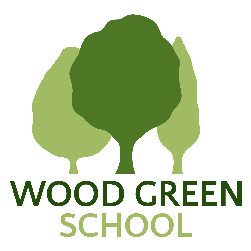 Job DescriptionPerson SpecificationJob TitleTeacher of BiologyJob DescriptionThis job description forms part of the contract of employment of the successful applicant. The appointment is subject to the conditions of employment of Teachers contained in the School Teachers’ Pay and Conditions document and other current educational and employment legislation.Review Date of Job DescriptionJanuary 2020EstablishmentWood Green School, Woodstock Road, Witney, OX28 1DXResponsible to:Head of BiologyResponsible for:Teaching and supporting all designated classes in Purpose of PostTo implement and deliver an appropriately broad, balanced, relevant and differentiated curriculum for students and to support a designated curriculum area as appropriate To monitor and support the overall progress and development of students as a Teacher/Form Tutor To facilitate and encourage a learning experience which provides students with the opportunity to achieve their individual potential.To contribute to raising standards of student attainment To share and support the school’s responsibility to provide and monitor opportunities for personal and academic growthTeachingTo undertake a designated programme of teaching across all key stages Teach consistently high-quality lessons Plan and deliver schemes of work and lessons that meet the requirements of the KS3, 4 and 5 Be a role model for students, inspiring them to be actively interested in GeographyTo maintain appropriate records and to provide relevant accurate and up-to-date information for SIMS, PARS etcTo complete the relevant documentation to assist in the tracking of students Set expectations for staff and students in relation to standards of achievement and the quality of learning & teaching Prioritise and manage time effectively, ensuring continued professional development in line with the role To follow the school policies and procedures To ensure the effective/efficient deployment of classroom support To maintain discipline in accordance with the school procedures, and to encourage good practice with regard to punctuality, behaviour, standards of work and homework Follow schemes of work for Biology at all Key stages Promote aspects of Personal Development related to GeographyUpdating professional knowledge and expertise as appropriate to keep up to date with developments in teaching practice and methodology, in general, and in the curriculum area of GeographyPromote Biology learning through out of hour’s activitiesEnsuring a high-quality learning environment throughout the Biology area.Assessment, Feedback and TrackingTo lead, monitor and evaluate the assessment and feedback to students in line with whole school and department policyTo follow department monitoring and tracking systems relating to students’ attainment, progress and achievement Mark, grade and give written/verbal and diagnostic feedback as required Undertake assessment of students as requested by external examination bodies, curriculum areas and school procedures Assess, record and report on the attendance, progress, development and attainment of students and to keep such records as are required Complete the relevant documentation to assist in the tracking of students To follow department policy regarding department tracking of student progress and use information to inform learning and teaching Follow setting and co-ordinating assessment arrangements in Biology at all Key Stages, and in all areas as required by school policies, including standardising those assessments.Staff DevelopmentTo continue personal development in the relevant areas including subject knowledge and teaching methods To engage actively in the Performance Management process Participate in whole school CPD programmes To take part in the staff development programme by participating in arrangements for further training and professional development. Student Support and ProgressTo be a Form Tutor to an assigned group of students To promote the general progress and well-being of individual students and the Tutor Group as a whole To liaise with the relevant pastoral leaders to ensure the progress of students To register students, accompany them to assemblies, encourage their full attendance at all lessons and their participation in other aspects of school life To evaluate and monitor the progress of students and keep up-to-date student records as may be required To lead the National Baccalaureate within the tutor groupTo contribute to the preparation of Action Plans and other reports as required To alert the appropriate staff to problems experienced by students To communicate as appropriate, with the parents of students and with persons or bodies outside the school concerned with the welfare of individual students, after consultation with the appropriate staff. To contribute to PSHE and citizenship and enterprise according to school policy To apply the Behaviour for Learning policy so that effective learning can take place Meet with students over whom there are concerns and contact home where necessary in conjunction with student support team and department heads. SafeguardingBe keenly aware of the responsibility for safeguarding children and to help in the application of the Safeguarding and Safe Practices policy within the school. Comply with the school’s Safeguarding Policy in order to ensure the welfare of children and young persons. criteriacriteriaqualitiesQualifications 
and trainingQualified teacher statusSuccessful teaching experienceEvidence of professional development relevant to this roleQualified teacher statusSuccessful teaching experienceEvidence of professional development relevant to this roleSkills and knowledgeGood classroom practice, constantly showing a positive and resilient approach to students and staffExcellent communication and organisational skills Knowledge of effective teaching and learning strategiesA good understanding of how children learnAbility to adapt teaching to meet students’ needsAbility to build effective working relationships with studentsKnowledge of guidance and requirements around safeguarding childrenKnowledge of effective behaviour management strategiesEffective communication and interpersonal skillsAbility to build effective working relationships with staff and other stakeholdersGood classroom practice, constantly showing a positive and resilient approach to students and staffExcellent communication and organisational skills Knowledge of effective teaching and learning strategiesA good understanding of how children learnAbility to adapt teaching to meet students’ needsAbility to build effective working relationships with studentsKnowledge of guidance and requirements around safeguarding childrenKnowledge of effective behaviour management strategiesEffective communication and interpersonal skillsAbility to build effective working relationships with staff and other stakeholdersPersonal qualitiesHigh expectations for all students and belief in bringing out the best in allCommitment to upholding and promoting the ethos and values of the schoolCommitment to always act with integrity, honesty, loyalty and fairness to safeguard the assets, financial integrity and reputation of the schoolAbility to work under pressure and prioritise effectivelyCommitment to maintaining confidentiality at all timesCommitment to equalityHigh expectations for all students and belief in bringing out the best in allCommitment to upholding and promoting the ethos and values of the schoolCommitment to always act with integrity, honesty, loyalty and fairness to safeguard the assets, financial integrity and reputation of the schoolAbility to work under pressure and prioritise effectivelyCommitment to maintaining confidentiality at all timesCommitment to equality